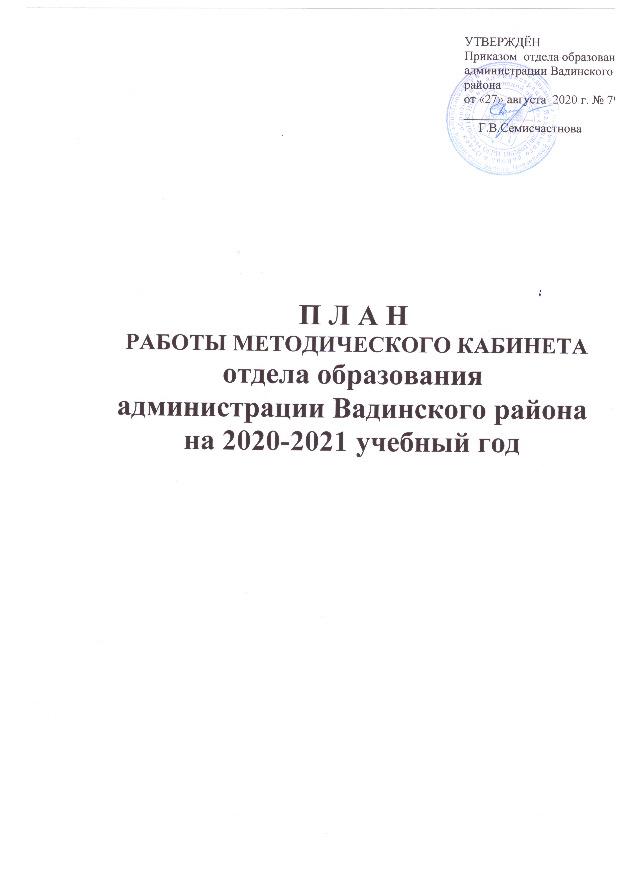 Основные направления деятельностирайонного методического кабинета отдела образования1. Организационно-методическая 2.Аналитическая 3.Информационно-методическая 4.Консультационная Единая методическая тема:«Качество профессиональной деятельности педагогов и руководителей – главное условие обеспечения качества современного образования в условиях реализации федеральных государственных образовательных стандартов общего образованияи национального проекта «Образование»ЗАДАЧИ на 2020-2021 учебный год:Совершенствовать работу по поддержанию творческой среды, развитию     способностей каждого ребенка, стимулированию и  выявлению достижений одаренных детей, расширять возможности самореализации талантливых детей через создание  единого образовательного пространства;Оказывать методическую поддержку в реализации образовательного процесса, повышении эффективности развития инновационной деятельности в области воспитания и обучения; Продолжать работу по реализации целостной системы непрерывного  дополнительного профессионального  роста педагогических кадров;Повышать престиж труда педагогов и усиливать ответственность за конечные результаты деятельности, качественное усовершенствование кадрового состава системы образования; Совершенствовать формы изучения, обобщения и пропаганды педагогического опыта и управленческой деятельности в системе образования; создание мотивационных условий, благоприятных для профессионального развития педагога;Обеспечивать методическое сопровождение и поддержку образовательным учреждениям по введению  и реализации федеральных государственных образовательных стандартов общего образования;Удовлетворять информационные, учебно-методические, образовательные потребности педагогических работников образовательных учреждений;Обеспечивать  профессиональную подготовленность и мотивированность руководителей и педагогов к решению новых профессиональных задач, возникающих в связи с реализацией ФГОС и управлением процессом его введения в практику; Развивать и внедрять инновации в образовательный процесс, координировать и стимулировать поиск эффективных технологий;Поддерживать Интернет сайты образовательных учреждений; Организовывать работу  по предоставлению информации на сайт администрации района, сопровождение сайта отдела образования;Координировать деятельность районных методических объединений учителей-предметников.    Реализация единой методической проблемы осуществляется по следующим направлениям:Обновление содержания образования в соответствии с предметными концепциями; совершенствование муниципальной системы оценки качества образования. Организационно-методическая работа по повышению мотивации педагогов к участию в различных конкурсах профессионального мастерства. Распространение лучших педагогических практик.Аттестация педагогических работников. Прогнозирование, планирование и координирование работы по профессиональной подготовке и переподготовке управленческих и педагогических кадров. Работа по патриотическому и духовно – нравственному  воспитанию школьников на основе историко-культурного наследия Вадинского района. Сохранение и укрепление здоровья обучающихся.Интеграция урочной и внеурочной деятельности.Работа по модернизации образовательного процесса в ДО в условиях введения ФГОС ДО.Дополнительное образование - ресурс реализации стандартов нового поколения, как одно из направлений развития индивидуальных особенностей школьников, поиска и поддержки талантливых детей.Взаимодействие школы и социума.Совершенствование системы психолого-педагогического и социального сопровождения в районе.Совершенствование профессиональной компетенции педагогических работников образовательных организаций через участие в работе районных методических объединений.Методическое сопровождение и практическая помощь молодым специалистам.Эти направления реализуются через систему практической работы со всеми категориями педагогических кадров: работа методических объединений, семинары, конференции, «круглые столы», консультации, собеседования, конкурсы профессионального мастерства.Организация работы по повышению квалификации и профессионального мастерства педагогических и руководящих кадровАттестация педагогических работниковДиагностика образовательных потребностей и профессиональных затруднений педагогических и руководящих работниковДиагностика  и контроль состояния учебно-воспитательного процесса в ОООрганизационно - педагогические мероприятияПодготовка и проведение ОГЭ,  ЕГЭ в Вадинском районе в 2020- 2021 учебном годуИзучение и обобщение передового педагогического опытаСЕМИНАРЫСодержаниеСрокиКоординирование курсовой подготовки педагогических кадров в различных формах проведенияПриём заявок на курсы ПК.  Формирование заявок на зачисление педагогов Вадинского  района в ГАОУ ДПО ИРР ПО на обучение в 2021 годуВ течение года ДекабрьСоздание базы  данных педагогических работников в 2020-2021 учебном годуКорректирование, своевременное обновление сведений информационного банка «Педагогические кадры ОО»Август - сентябрь В течение года Посещение уроков молодых специалистов с целью оказания консультативной методической помощи. Работа районной школы «Школа молодого педагога»По плану в течение годаОбеспечение участия педагогических работников и руководителей ОО района в областных семинарах, консультациях  По планув течение годаСверка прохождения курсовой подготовки  педагогическими работниками района  в 2020,2021гг. (по кварталам)По кварталамСодержаниеСрокиОтветственныйКорректировка базы данных аттестуемых педагогических работниковВ течение годаКусакина А.В.,Мясникова Т.В. Индивидуальные и групповые консультации с педагогическими работниками и заместителями директоров по УВРВ течение года Кусакина А.В., Душутина И.И.Методические рекомендации при подготовке  аттестационных материалов, оказание необходимой методической помощиВ течение годаКусакина А.В., Мясникова Т.В.Оказание консультативной помощи аттестуемым педагогам по вопросам аттестации на первую и высшую квалификационные категории Постоянно  Кусакина А.В.,Мясникова Т.В.Изучение опыта работы аттестующихся педагогических работников с целью распространения лучших педагогических практик (мастер-классы, открытые уроки, творческие отчёты и т.д.)ПостоянноКусакина А.В.,руководителиРМОАнализ аттестационной кампании за 2020, 2021 гг.Июнь, декабрьКусакина А.В.,Руководители РМО,Мясникова Т.В.НаправлениеФормы изученияПериод проведенияОтветственныеСоздание базы данных   педагогических работников ООЭлектронная  БДСентябрьКусакина А.В.Диагностика затруднений в использовании современных педагогических технологий на уроках и во внеурочное время  в ОООтчётВ течение годаКусакина А.В.Мониторинг конкурсной деятельности педагогов, педагогических коллективовОтчетМай Кусакина А.В., Душутина И.И.Диагностика потребностей в курсовой подготовкеЗаявка Ноябрь -декабрьЗав. РМКДиагностика удовлетворенности учащихся, родителей качеством образовательного процесса в ООАнкетированиеВ течение годаРуководители ООДиагностика внеурочной деятельности педагогических работников  ОООтчетПостоянно  Руководители ООСодержаниеСодержание Сроки СрокиФорма отчётностиФорма отчётностиОтветственныйОтветственныйМониторинг обеспеченности учебниками Мониторинг обеспеченности учебниками Май, август, сентябрьМай, август, сентябрьСводный отчётСводный отчётЗабодаева С.Ф., библиотекари ООЗабодаева С.Ф., библиотекари ООМониторинг готовности первоклассников к обучению в школе Мониторинг готовности первоклассников к обучению в школе сентябрьсентябрьСводный отчёт для МинистерстваСводный отчёт для МинистерстваКусакина А.В.,Мясникова Т.В.Кусакина А.В.,Мясникова Т.В.Мониторинг  организации работы с одаренными обучающимися. Формирование БД одаренных учащихся, воспитанников ДОМониторинг  организации работы с одаренными обучающимися. Формирование БД одаренных учащихся, воспитанников ДОВ течение годаДекабрь-январь  В течение годаДекабрь-январь  Приказ, приказ Министерства образования ПоПриказ, приказ Министерства образования По Кусакина А.В.,Мясникова Т.В. Кусакина А.В.,Мясникова Т.В.Анкетирование обучающихся 9,11 классов«Какие предметы я выберу для сдачи в форме ГИА -9, ЕГЭ и почему?» с последующим формированием базы по предварительному выбору предметовАнкетирование обучающихся 9,11 классов«Какие предметы я выберу для сдачи в форме ГИА -9, ЕГЭ и почему?» с последующим формированием базы по предварительному выбору предметовНоябрь Ноябрь Сводный отчёт для РЦОИСводный отчёт для РЦОИКусакина А.В.,Мясникова Т.В.,  руководители ООКусакина А.В.,Мясникова Т.В.,  руководители ООМониторинг эффективности  работы спортивных объектов в ОО, ДОМониторинг эффективности  работы спортивных объектов в ОО, ДОНоябрьАпрельНоябрьАпрельСправкаСправкаКусакина А.В.,Душутина И.И.Кусакина А.В.,Душутина И.И.Мониторинг  работы  ЮИД, ЮДП в ООМониторинг  работы  ЮИД, ЮДП в ООПо запросу Минобр. П.о.По запросу Минобр. П.о.ОтчётОтчётЗабодаева С.Ф.Забодаева С.Ф.Мониторинг участия образовательных учреждений в итоговых массовых мероприятиях регионального и Всероссийского уровнейМониторинг участия образовательных учреждений в итоговых массовых мероприятиях регионального и Всероссийского уровнейДекабрь, майДекабрь, майСводный отчётСводный отчётМясникова Т.В., Душутина И.И.Мясникова Т.В., Душутина И.И.Мониторинг качества знаний и успеваемости  учащихсяМониторинг качества знаний и успеваемости  учащихсяВ течение годаВ течение годаСправкаСправкаКусакина А.В.,Мясникова Т.В. Кусакина А.В.,Мясникова Т.В. Мониторинг реализации ФГОС в ОО районаМониторинг реализации ФГОС в ОО районаВ течение годаВ течение годаАналитическая справкаАналитическая справкаМетодический кабинетМетодический кабинетМониторинг реализации региональных проектов  в ООМониторинг реализации региональных проектов  в ООВ течение годаВ течение годаСводный отчетСводный отчетЗабодаева С.Ф.,Душутина И.И.Забодаева С.Ф.,Душутина И.И.Мониторинг прохождения аттестации педагогическими работникамиМониторинг прохождения аттестации педагогическими работникамиВ течение годаВ течение годаСправка Справка Кусакина А.В.,Мясникова Т.В.Кусакина А.В.,Мясникова Т.В.Мониторинг внеурочной занятости учащихсяМониторинг внеурочной занятости учащихсяВ течение годаВ течение годаАналитическая справкаАналитическая справкаКусакина А.В., Душутина И.И.Кусакина А.В., Душутина И.И.Контроль занятости несовершеннолетних, стоящих на учете в ПДНКонтроль занятости несовершеннолетних, стоящих на учете в ПДНежемесячно ежемесячно ОтчетОтчетКусакина А.В.,Забодаева С.Ф.Кусакина А.В.,Забодаева С.Ф.Мониторинг работы школьных сайтовМониторинг работы школьных сайтовЕжемесячноЕжемесячноСправкаСправкаМясникова Т.В.Мясникова Т.В.Мониторинг заполнения базы  ЭСОМониторинг заполнения базы  ЭСОЕженедельноЕженедельноОтчётОтчётМясникова Т.В.Мясникова Т.В.Мониторинг работы модуля «Электронная школа», «Электронный детский сад»Мониторинг работы модуля «Электронная школа», «Электронный детский сад»ПостоянноПостоянноМясникова Т.В.Мясникова Т.В.Мониторинг выбора модуля ОРКСЭМониторинг выбора модуля ОРКСЭАпрель-майАпрель-майОтчётОтчётКусакина А.В.Кусакина А.В.Мониторинг ведения предметной области «Родной язык  и родная литература»Мониторинг ведения предметной области «Родной язык  и родная литература»В течение годаВ течение годаСправкаСправкаКусакина А.В.Кусакина А.В.Мониторинг  детей от 0 до 3, от 4 до 7 лет (организация учета детей)Мониторинг  детей от 0 до 3, от 4 до 7 лет (организация учета детей)ПостоянноПостоянноМясникова Т.В.Мясникова Т.В.Мониторинг состояния преподавания курса «Окружающий мир» в 3-4 классахМониторинг состояния преподавания курса «Окружающий мир» в 3-4 классахМероприятияМероприятияСрокиСрокиОтветственныйОтветственныйФизкультурно-оздоровительная работа в дошкольном учреждении.Новые подходы к физическому развитию дошкольников в соответствии с ФГОС ДОФизкультурно-оздоровительная работа в дошкольном учреждении.Новые подходы к физическому развитию дошкольников в соответствии с ФГОС ДОМониторинг состояния преподавания курса «Окружающий мир» в 3-4 классахМониторинг состояния преподавания курса «Окружающий мир» в 3-4 классахОктябрьОктябрьКусакина А.В.Кусакина А.В.Мониторинг состояния преподавания ОРКСЭ, ОДНКНР  (4,5 классы)Мониторинг состояния преподавания ОРКСЭ, ОДНКНР  (4,5 классы)Физкультурно-оздоровительная работа в дошкольном учреждении.Новые подходы к физическому развитию дошкольников в соответствии с ФГОС ДОФизкультурно-оздоровительная работа в дошкольном учреждении.Новые подходы к физическому развитию дошкольников в соответствии с ФГОС ДОНоябрь- декабрь, Апрель-майНоябрь- декабрь, Апрель-майМясникова Т.В.Мясникова Т.В.Мониторинг состояния преподавания и качества знаний по физикеМониторинг состояния преподавания и качества знаний по физикеМониторинг состояния преподавания ОРКСЭ, ОДНКНР  (4,5 классы)Мониторинг состояния преподавания ОРКСЭ, ОДНКНР  (4,5 классы)Сентябрь, октябрь  Сентябрь, октябрь  Кусакина А.В.Душутина И.И.Кусакина А.В.Душутина И.И.Мониторинг состояния преподавания и качества знаний по истории  (8-11 классы).Мониторинг состояния преподавания и качества знаний по истории  (8-11 классы).Мониторинг состояния преподавания и качества знаний по физикеМониторинг состояния преподавания и качества знаний по физикеВ течение годаВ течение годаКусакина А.В.Кусакина А.В.Мониторинг состояния преподавания и качества знаний по обществознанию (6-9) классы)Мониторинг состояния преподавания и качества знаний по обществознанию (6-9) классы)Мониторинг состояния преподавания и качества знаний по истории  (8-11 классы).Мониторинг состояния преподавания и качества знаний по истории  (8-11 классы).ОктябрьОктябрьЗабодаева С.Ф.Забодаева С.Ф.Мониторинг состояния преподавания и качества знаний по обществознанию (6-9) классы)Мониторинг состояния преподавания и качества знаний по обществознанию (6-9) классы)СентябрьДекабрьАпрельСентябрьДекабрьАпрельЗабодаева С.Ф.Забодаева С.Ф.Наименование мероприятияСроки исполненияОтветственныйФормирование базы данных обучающихся 2020-2021 учебный годСентябрьРуководители ОО, РМК  Формирование базы данных выпускников 9 и 11кл.  для сдачи ГИА и ЕГЭ в 2021 годуНоябрьРуководители ОО, РМКФормирование электронной базы данных  педагогов ОО районаСентябрьКусакина А.В., рук. РМОАнализ результатов школьных, муниципальных пробных ЕГЭ, ГИАПо плану ООКусакина А.В., завучи школ Формирование электронного банка данных по УМК по всем учебным предметамОктябрьРуководители ОО Забодаева С.Ф.  Организация работы районных методических объединений педагогических работников ОУАвгуст-сентябрьКусакина А.В.Организация методического сопровождения курсов «Основы религиозных культур и светской этики» (4 кл.), ОДНКР (5кл.), «Родной язык», «Родная литература»В течение годаКусакина А.В.Организация и проведение муниципального конкурса «Лучший классный руководитель»НоябрьДушутина И.И.Консультирование педагогических работников ОО и родителей по вопросам обучения и воспитания детейВ течение годаМетодистыМетодическое сопровождение введения ФГОС, в т.ч. ФГОС СОО ПостоянноМетодистыОрганизация и проведение муниципального этапа Всероссийского конкурса профессионального мастерства «Учитель  года -2021». Организация участия победителя муниципального этапа в региональном этапе.Декабрь-февральКусакина А.В.Методическая помощь в подготовке материалов для конкурса лучших учителей на получение денежного вознаграждения 2021 году. МартКусакина А.В.  Анализ итогов всех этапов Всероссийских олимпиад школьников для формирования Банка данных одарённых детейМартМясникова Т.В.  Оформление заявки на учебникиПо запросу МинистерстваОО, Забодаева С.Ф. Изучение  нормативных документов по обновлению содержания образования, инструктивных писем, регламентирующих преподавание образовательных областейПостоянноРМК, РМОАнализ работы «Школы молодого педагога», задачи на новый учебный годМайКусакина А.В. Анализ работы МО. Формирование педагогического запроса на оказание методической помощи.Май-июньКусакина А.В.Подготовка к августовской педагогической конференции Май-июльКусакина А.В., методистыМероприятияСрокиОтветственные1.  Подготовительный этапПроведение разъяснительной работы о технологии государственной (итоговой) аттестации с классными руководителями, учителями, выпускниками и их родителямиСентябрь- февральДиректор школы,Кусакина А.В.Проведение заседания педагогического совета «Качество подготовки к  ОГЭ, ЕГЭ: вопросы, проблемы, пути их решения»НоябрьДиректор школыРабота с обучающимися 9, 11 классов по подготовке осознанного выбора предметов по выбору сдачи ОГЭ, ЕГЭСентябрь-ноябрьУчителя-предметники, классные рук.Заполнение базы данных по предварительному выбору выпускников и их данныхПо запросу РЦОИООПроведение семинара с учителями- предметниками по подготовке обучающихся к сдаче  ОГЭ, ЕГЭНоябрьООИндивидуальные и групповые занятия обучающихся по подготовке к ОГЭ, ЕГЭВ течение годаучителя-предметникиИнформирование родителей и обучающихся о порядке подготовки и проведения ОГЭ, ЕГЭВ течение годаРуководители ОО Подготовка списков обучающихся 9, 11 классов с указанием в них выбранных предметов для сдачи экзаменов по выборуЯнварь-мартОО, муниципальный координатор Консультации-тренинги для обучающихся 9,11 классов:- формирование навыков работы с КИМ- как готовиться к сдаче ОГЭ,  ЕГЭ? (выбор оптимальной стратегии подготовки к ОГЭ, ЕГЭ, обучение заполнению бланков ответов)В течение годаУчителя-предметникиКлассныеРуководители Проведение пробных экзаменов в форме ОГЭ, ЕГЭ, анализ полученных результатов, выявление типичных трудностей и ошибокПо плану ООУчителя –ПредметникиПроведение административных контрольных работ (тестирование по формату ОГЭ, ЕГЭ) на конец I полугодия, в марте в 9, 11 классахДекабрь,мартКусакина А.В.,Учителя –Предметники Контроль за своевременным прохождением образовательных программ по учебным предметам в 9,11 классах (проверка классных журналов)В течение годаРуководители ОО, методисты РМКФормирование нормативно-правовой базы для проведения государственной аттестации обучающихся 9, 11 классов (формат ОГЭ, ЕГЭ) Январь- майРуководители ОО, муниципальный координаторРодительские собрания в 9,11 классах:- ознакомление родителей обучающихся 9,11 классов с документами Министерства образования и науки РФ и Министерства образования Пензенской области о проведении ОГЭ, ЕГЭ, процедурой проведения и оценивания результатов, с расписанием, особенностями психологической подготовки обучающихся к ОГЭ, ЕГЭАпрельРуководители ОО,КлассныйРуководительСовещание при директоре «Мониторинговый анализ всех репетиционных туров ОГЭ, ЕГЭ (положительные, отрицательные моменты). Выработка рекомендаций по улучшению качества образования»Февраль, мартДиректор школыЗаседание педагогического совета с повесткой дня: о допуске к государственной (итоговой) аттестации выпускников 9, 11 классов. Предоставление выписки из решения педсовета о допускеМайПо запросу РЦОИДиректор школыОрганизация работы по прохождению курсовой подготовки учителями-предметниками в рамках подготовки к ОГЭ, ЕГЭ.В течение годаКусакина А.В.,Директор школыОрганизация сдачи ОГЭ, ЕГЭ в установленные срокиМай-июньДиректор школы3.Анализ результатов, выработка предложений по подготовке к ОГЭ, ЕГЭОбработка данных ОГЭ, ЕГЭИюньруководители МО, учителя – предметникиФормирование отчетовИюнь- июльЗаседание педсовета с повесткой дня: итоги государственной аттестации выпускников 9,11 классовИюльДиректор школыПроведение совещания с руководителями ОО, классными руководителями и учителями-предметниками по итогам сдачи ОГЭ,  ЕГЭ в 2020-2021 учебном годуИюль 2021Начальник отдела образованияПосещение открытых уроков и внеклассных мероприятийВ течение года  В рамках работы РМО учителей -предметниковОбобщение опыта работы педагогов. Участие в профессиональных конкурсахВ течение года  РМК, РМОУчастие учителей  в работе дистанционных сетевых сообществ для повышения педагогического мастерства и обмена опыта (Учи. ру, «Сеть творческих учителей», Завуч.инфо, Pro.Школу.ru, UROKI.NET, Интернет государство учителей (ИнтерГУру) и др.)В течение годаКусакина А.В.Аттестация педагогических работников как комплексная оценка уровня их квалификации и педагогического профессионализма.В течение годаКусакина А.В., Мясникова Т.В. «Педагогический дуэт»: наставник и молодой учительВ течение годаРМК№ Наименование мероприятийНаименование мероприятийОтветственные за проведениеОтветственные за проведениеСентябрь, октябрь 2020Сентябрь, октябрь 2020Сентябрь, октябрь 2020Сентябрь, октябрь 2020Сентябрь, октябрь 20201Организация работы РМО учителей – предметников: инструктивно- методические совещания учителей учителей-предметников: «Об особенностях преподавания предметов в 2020/2021 учебном году». Организация работы РМО учителей – предметников: инструктивно- методические совещания учителей учителей-предметников: «Об особенностях преподавания предметов в 2020/2021 учебном году». Кусакина А.В.Руководители РМОКусакина А.В.Руководители РМО2Организация воспитательной работы в образовательных учреждениях Организация воспитательной работы в образовательных учреждениях Душутина И.И.Душутина И.И.3Организация профилактической работы в образовательных учрежденияхОрганизация профилактической работы в образовательных учрежденияхЗабодаева С.Ф.Забодаева С.Ф.Ноябрь 2020Ноябрь 2020Ноябрь 2020Ноябрь 2020Ноябрь 20204  «Развитие познавательного интереса детей через различные виды деятельности» (для учителей начальных классов, педагогических работников ДО, на базе МДОУ)  «Развитие познавательного интереса детей через различные виды деятельности» (для учителей начальных классов, педагогических работников ДО, на базе МДОУ)Кусакина А.В.Кусакина А.В.Декабрь 2020Декабрь 2020Декабрь 2020Декабрь 2020Декабрь 20205    Семинар заместителей директоров по УВР: «Ученик – учитель – родитель: проблемы и перспективы взаимодействия как фактор повышения качества образования и воспитания в особых условиях, связанных с пандемией»    Семинар заместителей директоров по УВР: «Ученик – учитель – родитель: проблемы и перспективы взаимодействия как фактор повышения качества образования и воспитания в особых условиях, связанных с пандемией»    Семинар заместителей директоров по УВР: «Ученик – учитель – родитель: проблемы и перспективы взаимодействия как фактор повышения качества образования и воспитания в особых условиях, связанных с пандемией»Кусакина А.В.,Забодаева С.Ф.Январь 2021Январь 2021Январь 2021Январь 2021Январь 20216«Ресурсы образовательных организаций дополнительного образования как фактор влияния на развитие личности »(из опыта работы МБОУ ДЮСШ Вадинского района, для учителей физической культуры  и ОБЖ, тренеров – преподавателей ДЮСШ Вадинского района) «Ресурсы образовательных организаций дополнительного образования как фактор влияния на развитие личности »(из опыта работы МБОУ ДЮСШ Вадинского района, для учителей физической культуры  и ОБЖ, тренеров – преподавателей ДЮСШ Вадинского района)   Кусакина А.В.,Душутина И.И.  Кусакина А.В.,Душутина И.И.7Семинар-совещание «Комплектование фонда школьных библиотек» (на базе отдела образования)Семинар-совещание «Комплектование фонда школьных библиотек» (на базе отдела образования)Кусакина А.В.,Забодаева С.Ф.Кусакина А.В.,Забодаева С.Ф.Февраль 2021Февраль 2021Февраль 2021Февраль 2021Февраль 20218«Психологические особенности подростков с девиантным поведением. Проблемные дети» (для ответственных за работу по профилактике (на базе МОУ ООШ с. Вадинск им. Лёвина) «Психологические особенности подростков с девиантным поведением. Проблемные дети» (для ответственных за работу по профилактике (на базе МОУ ООШ с. Вадинск им. Лёвина) Кусакина А.В.,Лисков С.А.Забодаева С.Ф.Кусакина А.В.,Лисков С.А.Забодаева С.Ф.Март 2021Март 2021Март 2021Март 2021Март 20219Семинар для заместителей директоров по УВР, ответственных за воспитательную работу: «Ресурсы современного воспитательного процесса в особых условиях, связанных с пандемией».Кусакина А.В.,Душутина И.И.Кусакина А.В.,Душутина И.И.Кусакина А.В.,Душутина И.И.Апрель 2021Апрель 2021Апрель 2021Апрель 2021Апрель 202110Традиционные и современные подходы в дополнительном образовании как средство развития креативных способностей учащихся (на базе ДД и ЮТ с. Вадинск)Кусакина А.В.,Душутина И.И.Кусакина А.В.,Душутина И.И.Кусакина А.В.,Душутина И.И.11.Работа общественного формирования «Наркопост» в филиале МБОУ ООШ с. Вадинск им. Лёвина в с. Т-Лака (из опыта работы)Кусакина А.В.,Забодаева С.Ф.Кусакина А.В.,Забодаева С.Ф.Кусакина А.В.,Забодаева С.Ф.